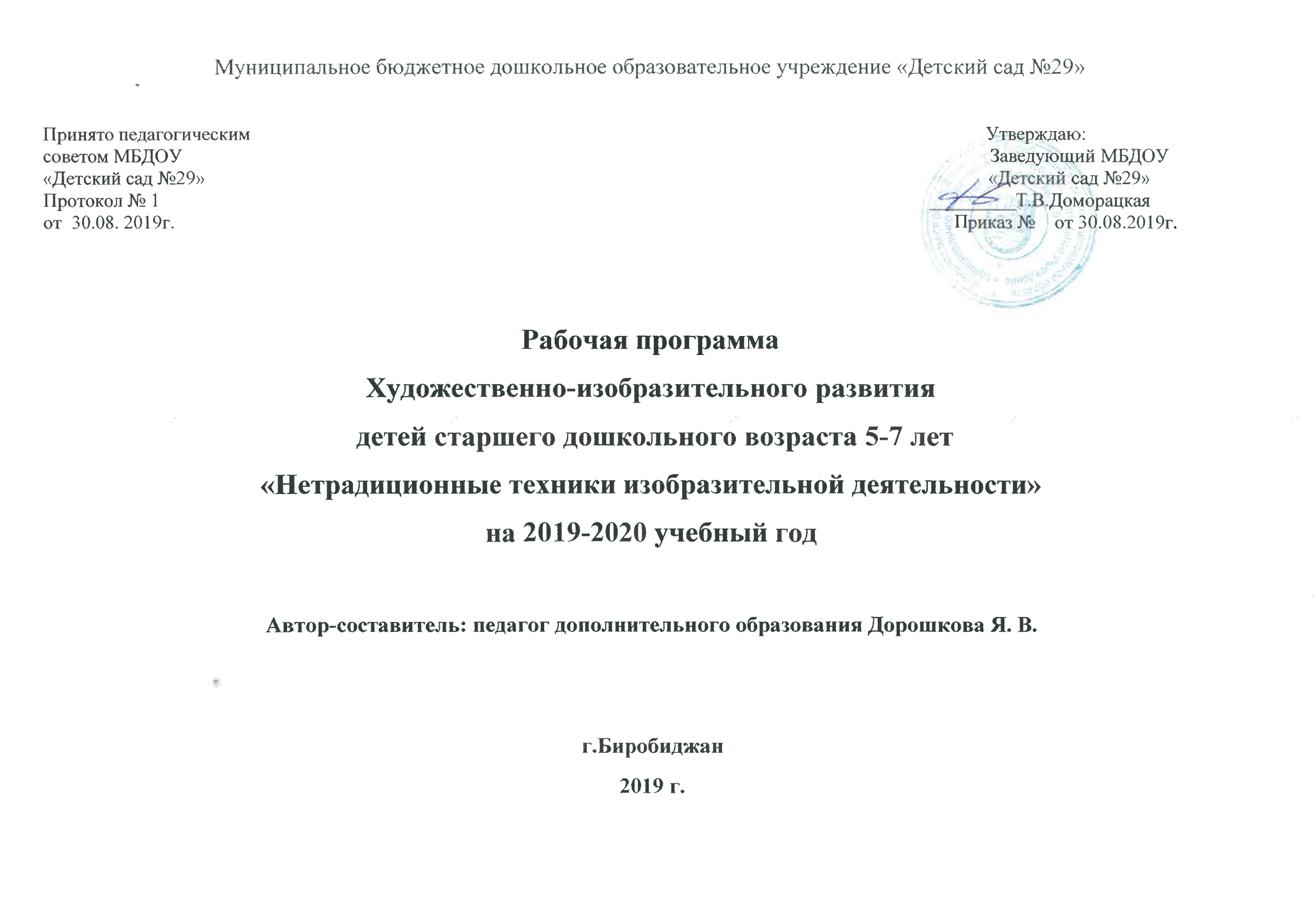 1. Пояснительная запискаВ дошкольном учреждении осуществляется образовательная деятельность по оказанию дополнительной услуги – занятия по развитию изобразительного творчества детей. В парциальной программе художественно-изобразительного воспитания «Нетрадиционные техники по изобразительной деятельности в работе с дошкольниками»,   сформулированы педагогические условия, необходимые для эффективного художественного-изобразительного  развития детей старшего дошкольного возраста приемами нетрадиционного рисования.   Организованная образовательная деятельность осуществляется в форме кружковой работы  и проводится для детей пятого - седьмого года жизни  во второй половине дня, после дневного сна,  продолжительностью от 20 до 30 минут,  1-2 раза в неделю в зависимости от возраста детей и в соответствии с требованиями СанПиН. Цель кружковой деятельности:развитие творческого потенциала дошкольников в процессе изобразительной деятельности средствами нетрадиционных техник рисования. Развитие интереса к различным видам искусства (изобразительное, декоративно- прикладное искусство и др.). Формирование художественно- образных представлений, эмоционально- чувственного отношения к предметам и явлениям действительности, воспитание эстетического вкуса, эмоциональной отзывчивости на прекрасное. Развитие творческих способностей в рисование, лепке, аппликации, художественно- речевой деятельности. Обучение основам создания художественных образов, формирование практических навыков работы в различных видах художественной деятельности. Развитие сенсорных способностей восприятия, чувств цвета, ритма, композиции, умение элементарно выражать в художественных образах предметы и явления действительности, решение творческих задач.Выявление одаренных детей, разработка индивидуальных «образовательных маршрутов» с учетом специфики творческой и интеллектуальной одаренности ребенка, формирование личностного и профессионального самоопределения. совершенствовать и углублять изобразительные навыки, раскрывать творческий потенциал ребенка с использованием различных техник и жанров изобразительного искусства.Дошкольный возраст характеризуется возрастающей познавательной активностью, интересом к окружающему миру, стремлением к наблюдению, сравнению, способностью детей осознавать поставленные перед ними цели.Формирование творческой личности ребёнка — одна из наиболее важных задач педагогической науки на современном этапе. Наиболее эффективное для этого средство — изобразительная деятельность. Изобразительная деятельность способствует активному познанию окружающего мира, воспитанию способности творчески отражать свои впечатления в графической и пластической форме. К тому же изобразительное искусство является источником особой радости, способствует воспитанию у ребёнка чувства гордости и удовлетворения результатами труда.Изобразительная деятельность с использованием нетрадиционной, художественной техники изобразительного искусства дает возможность для развития моторики у детей дошкольного возраста позволяет сформировать координацию движений пальцев рук, развить речевую и умственную деятельность и подготовить ребенка к школе. Готовность ребенка к школьному обучению в значительной мере определяется его сенсорным развитием. Исследования, проведенные психологами, показали, что большая часть трудностей, возникающих перед детьми в ходе начального обучения (особенно в первом классе), связана с недостаточной точностью и гибкостью восприятия. В результате возникают искажения в написании букв, построении рисунка, неточности в изготовлении поделок.Известный исследователь детской речи М.М. Кольцова пишет: «Движение пальцев рук исторически, в ходе развития человечества, оказались тесно связанными с речевой функцией». Побуждать пальцы работать – одна из важнейших задач занятий по нетрадиционному рисованию, пластилинографии, обрывной и салфеточной аппликации, аппликации из нетрадиционных материалов. Так развивается мелкая моторика. Данная техника хороша тем, что она доступна детям дошкольного возраста, позволяет быстро достичь желаемого результата и вносит определенную новизну в деятельность детей, делает ее более увлекательной и интересной.Всестороннее представление об окружающем предметном мире у ребенка не может сложиться без тактильно-двигательного восприятия, так как оно лежит в основе чувственного познания. Именно с помощью тактильно-двигательного восприятия складываются первые впечатления о форме, величине предметов, их расположении в пространстве. нетрадиционное рисование даёт возможность использовать хорошо знакомые предметы в качестве художественных материалов, такое рисование удивляет своей непредсказуемостью. Рисование необычными материалами и оригинальными техниками позволяет детям ощутить незабываемые положительные эмоции, проявить фантазию, творчество.НаправленностьАвторская программа педагога дополнительного образования  «Фантазия» опирается на принципы обучения и воспитания детей. Данная программа по содержательной, тематической направленности является социально- педагогической; по функциональному предназначению- художественно- эстетической; по форме организации- групповой; по времени реализации- двухгодичной. Все занятия с детьми направлены на развитие у детей творчества, которое определяется как продуктивная деятельность, в ходе которой ребенок создает новое, оригинальное, анализируя воображение, и реализует свой замысел на средства его воплощения.Программа «Фантазия» нацелена на то, чтобы у детей появился «взгляд художника». Суть его в том, что ребенок должен получать удовольствие от работы с кистью, красками и другими материалами, у них следует развивать чувство прекрасного, способность получать наслаждение от художественно- продуктивной деятельности.Основа программы – это постепенность погружения в мир искусства, в особенности его связей с жизнью. Каждое занятие- новый шаг в познание. А познание происходит, как через восприятие искусства, так и через практическую деятельность ребенка.Новизна и актуальностьАктуальность программы определяется тем, что развитие мелкой моторики связано с развитием познавательной, волевой и эмоциональной сфер психики. У дошкольников уровень развития мелкой моторики обусловливает возможности познавательной деятельности и существенно влияет на эффективность обучения. Развитие тонкой моторики, как главное условие осуществления познавательной деятельности, обеспечивает возможности успешного обучения, проводимого с помощью не только традиционных методов, но и с использованием новых информационных технологий. Решение проблемы у дошкольников наиболее успешно осуществляется в разных видах деятельности, среди которых особое место занимает художественное творчество. Художественно- продуктивная деятельность- важнейшее средство эстетического воспитания. Ещё художники Древней Греции считали, что обучение рисованию необходимо не только для многих практических ремёсел, но и важно для общего образования и воспитания. В изобразительной деятельности ребенок самовыражается, пробует свои силы, совершенствует способности. Художественно- продуктивная деятельность доставляет ему удовольствие, а также обогащает его представление о мире. Дети – прирожденные художники, ученые, изобретатели – видят мир во всей его своеобразности и первозданности; каждый день они заново придумывают свою жизнь. Они любят фантазировать и экспериментировать.Новизна данной программы заключается в том, что детям дается понятие, что рисовать и творить можно чем угодно и как угодно. Программа раскрывает возможность использования хорошо знакомых предметов в качестве художественных материалов. В отличие от уже имеющихся программ она основывается  на интеграции различных видов продуктивной деятельности детей. При составлении программы «Фантазия» были учтены разные виды продуктивной изобразительной деятельности и художественного труда: рисование, лепка, аппликация, художественное конструирование, коллаж. Многообразие приемов, техник и стилей использования работ наглядно представлены в модели образовательной программы.Программа носит инновационный характер, так как приобщает детей к искусству посредством различных техник нетрадиционного рисования (рисование ладошкой, рисование пальчиками, оттиск пробкой, оттиск печатками из ластика, набрызг, кляксография, монотипия, пластилинография и т.д.) и дает немалый толчок детскому воображению и фантазированию. Занятия в изостудии полезны и увлекательны, потому, что происходят в необычной обстановке, где эстетическая среда настраивает на творческую деятельность. Работа в изостудии позволяет систематически последовательно решать задачи развития художественно-творческих способностей. В студии имеется весь необходимый изобразительный материал, место для выставки детских работ. На занятиях в изостудии применяется музыкальное сопровождение, что способствует созданию выразительного художественного образа. Новые подходы раскрепощают ребенка. Он уже не боится, что у него не получится  что-то. Немного техники, и пятно на листе бумаги превратится в необыкновенное животное, а может в морское чудовище, а может быть в дерево. Ребенку легче поставить пятно на листе бумаги, сделать мазки, работать кистью во всех направлениях, свободно координируя движения руки.  Реализация программы способствует разностороннему воздействию на сенсорно- перцептивную сферу (восприятие цвета, формы, величины, ориентации в пространстве, развивает внимание, психомоторное развитие (мелкая моторика рук, общая координация движений, развивает эмоционально- волевую сферу (уменьшает тревожность детей, снимает агрессию, развивает интерес к изобразительной деятельности, ориентирует детей на целенаправленные действия). Это в свою очередь положительно сказывается на развитие личности ребенка, поведении и общении, социализации его в целом.2. Основная цельСоздание благоприятных условий для развития самостоятельности, своих творческих способностей, индивидуальности детей; развитие познавательного интереса, путем экспериментирования с различными материалами, нетрадиционных художественных техник.Цели нетрадиционной изобразительной деятельности: 1.Развивать художественное творчество, воображение, фантазию дошкольников. Формировать индивидуальные, интеллектуальные творческие способности через использование нетрадиционных техник и материалов в изобразительной деятельности; 2.Развивать умения самостоятельно создавать, применять, использовать различный нетрадиционный материал и нетрадиционные техники в художественном творчестве.3. Основные задачиХудожественно- эстетические:-уточнять представления об окружающем мире;-развивать творческие способности в процессе изображения предметов, явлений и состояний окружающего мира, в выборе изобразительных материалов. Задачи на приобретение изобразительного мастерства:-развивать умение передавать форму, строение предмета и его частей; цвет предмета, используя краски спектральных, теплых, холодных, контрастных цветов, разных оттенков и разной тональности; разные пропорции предметов;-развивать композиционные умения при изображении групп предметов или сюжета.Задачи на формирование технических навыков:-упражнять кисть руки, закрепляя правильное положение при рисовании горизонтальных и вертикальных линий (широких и тонких);-закреплять полученные раннее умения выполнять работу в техниках: тычком, монотипия, пальцеграфия, кляксография;-обучать технике рисования «по сырому», граттаж, пластилинография, набрызг, тиснение, оттиски разными материалами;-помочь освоить технику рисования разнообразными изобразительными материалами: гуашь, акварель, пастель, восковые и школьные мелки, простой карандаш, цветные карандаши, фломастеры.Задачи на развитие эмоциональной отзывчивости к прекрасному:-вырабатывать умение наслаждаться красотой окружающей природы, любоваться предметами быта, народных промыслов;-замечать красивое и отмечать уродливое в окружающем мире;-знакомить со средствами художественной выразительности и развивать элементарные умения анализировать их;-научить различать жанры живописи;-развивать художественно- эстетический вкус.Воспитательные:-развивать у детей усидчивость, старательность в работе, трудовые умения;-учить работать вместе, уступать друг другу, подсказывать, договариваться о совместной работе;-радоваться успехам своих товарищей при создании работы.-помочь преодолеть страх перед материалами, перед чистым листом бумаги, перед красками.-используя различные изобразительные материалы и осваивая различные виды художественной деятельности, научить видеть, переживать и эмоционально откликаться на увиденное;Речевые:-развивать у детей планирующую функцию речи.Для достижения основной цели и основных задач необходимо решение частных задач:-Осуществлять эстетическое развитие дошкольников средствами изобразительного и художественно- прикладного искусства;-Прививать интерес и любовь к изобразительному и художественно- прикладному искусству как средству выражения чувств, отношений, приобщения к миру прекрасного.-Развивать воображение детей, поддерживая проявление их фантазии, смелости в изложении собственных замыслов;-Совершенствовать и активизировать те знания, умения и навыки, которыми овладевают дети на занятиях по изобразительной деятельности и художественно- продуктивной деятельности;-Создавать возможности для удовлетворения каждым ребенком своей склонности к излюбленному виду художественно- продуктивной деятельности, выявлять и развивать художественные способности детей;-Обучать детей различными приемами преобразования бумаги, ткани, бросового и природного материала посредством нетрадиционных способов.-Учить сочетать оригами с рисованием, работать коллективно.-Учить находить применение бросовому материалу при создании композиции;-Учить моделировать, представлять свободу для творчества, формировать умение украшать и совершенствовать свою работу.-Воспитывать художественный вкус в умении подбирать красивые сочетания цветов;-Стимулировать и поощрять желание выполнять задание по- своему, дополняя выразительными деталями;-Дать возможность почувствовать радость творчества и эстетического наслаждения.Для осуществления поставленных целей и задач необходимы следующие условия:-подбор необходимой материальной базы в обучающей, развивающей и воспитывающей среде для самореализации творческого потенциала;-создание ситуации успеха и положительного приема результата, а затем и его практического применения;- профессиональная подготовленность педагога, компетентность в технологии, любящего и понимающего детей, свое дело и смысл художественно- продуктивной деятельности в жизни ребенка.Основные принципы, заложенные в основу программы творческой работы «Фантазия»:Принципы и подходы к реализации образовательной области «Художественно-эстетическое развитие».В обязательной части Образовательной программы•	принцип взаимосвязи всех направлений работы с детьми дошкольного возраста;•	принцип последовательности;•	принцип систематичности;•	принцип повторяемости;•	принцип плановости.В части, формируемой участниками образовательных отношений•	уважение личности ребенка;•	построение образовательной деятельности на основе индивидуальных особенностей каждого ребенка в художественной деятельности, при            котором сам ребенок становится активным в выборе содержания своего образования, становится субъектом образования;•	содействие и сотрудничество детей и взрослых, признание ребенка полноценным участником (субъектом) образовательных отношений;•	поддержка инициативы детей в художественных творческих видах деятельности;•	сотрудничество с семьей в ходе освоения детьми программы;•	приобщение детей к социокультурным нормам, семейным традициям, общества и государства;•	формирование познавательных интересов и познавательных действий ребенка в различных видах творческой художественной            деятельности; 4. Сроки реализации программыПрограмма рассчитана на 2 года обучения. Содержание программы составлено с учетом возрастных особенностей детей и в соответствии с СанПи 2.4.1.1249-03 (требования к организации режима и учебных занятий).Первый год обучения рассчитан на детей 5-6 лет (старшая группа, второй- на детей 6-7 лет (подготовительная к школе группа).Этапы обученияПервый этап- «Познай меня» (диагностический). На этом этапе проводится обследование детей с целью выявления первичных творческих возможностей и способностей каждого ребенка.  Второй этап- «Творческая мастерская» (первый год обучения). Предусматривает знакомство с возможностями художественных материалов, отработку изобразительных техник и приемов, развитие творческих навыков и умений.Третий этап- «Волшебный мир прекрасного (второй год обучения).  Для него характерна большая свобода творческой выдумки и фантазии детей, возможность самостоятельного выбора материалов для создания работ, а также изобразительных приемов; усложнение используемых изобразительных техник. Четвертый этап- «Ах, вернисаж, вернисаж!». Подведение итогов реализации программы. 5. Предполагаемые результатыК концу года дети должны:-уметь создавать выразительный образ, применяя при этом различные традиционные и нетрадиционные материалы;-использовать в работе разнообразное оборудование: кисти; палитру; ватные палочки; ножницы; стеки; тампоны из губки, картофеля, крышек от пластиковых бутылок; заостренные палочки и т.д.-пользоваться нетрадиционными изобразительными приемами: пальцеграфия, набрызг, тампонирование, воскография, монотиптя, кляксография, раздувание, печать.-работать в различных изобразительных техниках: по мокрой бумаге, «пластилиновая живопись», «кракле», «граттаж», витражная техника, рисование мыльными пузырями, ниткография, фроттаж, рельефный рисунок.-уметь при создании изображения комбинировать различные материалы, применять смешанные техники;-экспериментировать, рисуя пальцем, ладонями рук, делая отпечатки различными по форме и фактуре предметами;-создавать сложные композиции, располагая предметы ближе- дальше, заслоняя один предмет другим.-уметь из четырех красок (желтой, красной , синей, белой) получать семь цветов радуги; разводить краски водой для получения цвета разной интенсивности;-уметь лепить объемные и выпуклые (барельефные) формы из пластилина, соленого теста;-пользоваться для придания устойчивости фигуры проволочным каркасом;-украшать работу и придавать ей законченность с помощью дополнительного материала.С целью отслеживания результативности данной программы ежегодно проводится диагностика изобразительный умений и навыков детей. Результаты выявляются при помощи наблюдений за деятельностью дошкольников на занятиях и в свободной творческой деятельности, а также путем анализа детских работ. Результаты данных диагностических исследований говорят о том, что программа успешна.6. Формы подведения итогов реализации программыОсновными формами подведения итогов реализации программы «Фантазия» являются выставки детского творчества и открытые занятия с воспитанниками для педагогов ДОУ и родителей. Анализ продуктов изобразительной деятельности:-Содержание изображения (полнота изображения образа). -Анализ детских работ представляет собой краткое описание созданного каждым ребенком изображения.-Передача формы: форма передана точно, есть незначительные искажения, искажения значительные, форма не удалась.-Строение предмета: части расположены верно, есть незначительные искажения, части предмета расположены не верно.-Передача пропорции предмета в изображении: пропорции предмета соблюдаются, есть незначительные искажения, пропорции предмета переданы неверно.-Композиция (для более полной и точной характеристики овладения детьми композицией выделены две группы показателей):-расположение изображения на листе (по всему листу, на полосе листа, не продумана, носит случайный характер); -Соотношение по величине разных изображений, составляющих картину (соблюдается пропорциональность в изображении разных предметов, есть незначительные искажения, пропорциональность разных предметов передана неверно).-Передача движения (движение передано достаточно четко, движение передано неопределенно, неумело, изображение статично).-Цвет (многоцветная или ограниченная гамма, преобладание нескольких цветов или оттенков в большей степени случайно, безразличие к цвету, изображение выполнено в одном цвете).-Диагностическое задание для первого года обучения: рисунок на свободную тему за ограниченное время (в начале года и в конце).Диагностическое задание для второго года обучения: рисунок на свободную тему за ограниченное время и автопортрет «Я- художник» за ограниченное время  (в начале года) и рисунок на свободную тему за ограниченное время (в конце года).Ожидаемый результат работы объединения дополнительного образования: в результате работы дети овладевают умениями изображать доступными им средствами выразительности то, что для них интересно или эмоционально значимо. У детей развивается эстетическое восприятие, художественно-творческие способности в продуктивных видах детской деятельности.7. «Волшебные пальчики» -  проект кружковой работы с одаренными детьми в дошкольном учреждении (нетрадиционная техника рисования).Одаренный  ребенок- это ребенок, который выделяется яркими, очевидными , иногда выдающимися достижениями (или имеет  внутренние Цель: создание условий для проявления каждым ребенком своих творческих способностей и интересов, развитие познавательного интереса, обеспечение возможности творческой самореализации личности в различных видах деятельности.Задачи:-выявление одаренных детей, с использованием различных диагностик;-использование в работе с детьми дифференцированный подход к детям, учитывая их индивидуальные особенности;-использование различных форм и методов работы;-организация разнообразной кружковой деятельности;-вовлечение родителей в работу с одаренными детьми и установление с ними тесного сотрудничества.Ожидаемые результаты:-совершенствование форм работы с одаренными и способными детьми;-создание условий для целенаправленного выявления, поддержки и развития одаренных детей, их самореализации, профессионального самоопределения в соответствии со способностями;-обеспечение каждому ребенку равных стартовых возможностей в реализации интересов;-стимулирование мотивации развития способностей;-проведение конкурсов, мероприятий на районном уровне;-увеличение числа детей , активно занимающихся творческой, интеллектуальной деятельностью;-создание и апробация психолого- педагогических диагностик по выявлению одаренных детей (психологический профиль одаренного ребенка);-разработка методических рекомендаций для работы с одаренными детьми;-развитие предпосылок творческого продуктивного мышления- абстрактного воображения, образной памяти, ассоциативного мышления, мышления по аналогии.Ежегодно работы воспитанников участвуют в районных, окружающих всероссийских и международных конкурсах, в тематических выставках детского творчества. 8. Возрастные характеристики  детей по творческому художественному развитию.Дети  5-6  лет В  изобразительной  деятельности  5-6  летний  ребенок  свободно  может  изображать  предметы  круглой,  овальной,  прямоугольной формы, состоящих  из  частей  разной  формы  и  соединений  разных  линий.  Расширяются  представления  о  цвете  (знают  основные  цвета  и  оттенки, самостоятельно может  приготовить  розовый  и  голубой  цвет).  Старший  возраст – это  возраст  активного  рисования.  Рисунки могут  быть  самыми  разнообразными  по  содержанию:  это  жизненные впечатления  детей,  иллюстрации  к  фильмам  и  книгам,  воображаемые ситуации.  Обычно  рисунки  представляют  собой  схематичные  изображения  различных  объектов,  но могут  отличаться  оригинальностью  композиционного  решения. Изображение  человека  становится  более  детализированным  и  пропорциональным.  По  рисунку  можно  судить  о  половой  принадлежности  и  эмоциональном  состоянии  изображенного человека. Рисунки  отдельных  детей  отличаются  оригинальностью,  креативностью. В  лепке    детям  не  представляется  трудности  создать  более  сложное  по  форме  изображение.   Дети  успешно  справляются  с  вырезыванием  предметов  прямоугольной  и  круглой  формы  разных  пропорций.Дети 6-7 лет В  изобразительной  деятельности  детей  6-7 лет  рисунки  приобретают   более  детализированный  характер,  обогащается их  цветовая  гамма.  Более  явными  становятся  различия  между  рисунками  мальчиков  и девочек. Мальчики  охотно  изображают  технику,  космос,  военные  действия;  девочки  обычно  рисуют  женские  образы:  принцесс,  балерин,  и  т.д.  Часто встречаются  бытовые  сюжеты: мама  и  дочка,  комната  и  т.п.   При  правильном  подходе  у  детей  формируются  художественно-творческие  способности  в  изобразительной  деятельности.   Изображение  человека  становится еще  более  детализированным  и  пропорциональным.  Появляются  пальцы  на  руках,  глаза,  рот,  нос,  брови,  подбородок. Одежда может  быть  украшена  различными  деталями.   Предметы,  которые  дети  лепят  и  вырезывают,  имеют  различную  форму,  цвет, строение,  по-разному расположены  в  пространстве.  Вместе  с  тем  могут  к  7-ми  годам  передать  конкретные  свойства  предмета  с  натуры. Семилетнего ребенка характеризует активная деятельностная позиция, готовность к спонтанным решениям, любопытство, постоянные вопросы к взрослому, способность к речевому комментированию процесса и результата собственной деятельности, стойкая мотивация достижений, развитое воображение. Процесс создания продукта носит творческий поисковый характер: ребенок ищет разные способы решения одной и той же задачи. Ребенок семи лет достаточно адекватно оценивает результаты своей деятельности по сравнению с другими детьми, что приводит к становлению представлений о себе и своих возможностях.9.Учебно - тематический план Программа рассчитана на 68 занятия в год. Занятия проводятся 2 раза в неделю. Продолжительность занятий в старшей группе- 25 минут, в подготовительной к школе группе- 30 минут. Первый год обучения (68 занятия).Второй год обучения (68 занятий).9. Комплексно-тематическое планирование по художественному развитию и нетрадиционному рисованию с детьми дошкольного возраста 5-7 лет в изостудии «Фантазия».10. Особенности взаимодействия педагога дополнительного образования с семьями воспитанниковВедущие цели взаимодействия детского сада с семьей — создание в детском саду необходимых условий для развития ответственных и взаимозависимых отношений с семьями воспитанников, обеспечивающих целостное развитие личности дошкольника, повышение компетентности родителей в области воспитания.Основные формы взаимодействия с семьей:Информирование родителей о ходе образовательного процесса: дни открытых дверей, индивидуальные и групповые консультации, родительские собрания, оформление информационных стендов, приглашение родителей на детские творческие показы и выставки.Совместная деятельность: привлечение родителей к организации творческих выставок, участию в конкурсах вместе с детьми.Задачи:приобщение родителей к участию  в творческой жизни МБДОУ;оказание помощи семьям воспитанников в развитии художественных творческих способностей детей;Консультации для родителей:-«Творим без кисточки»;-«В музей с ребенком»;-«Как организовать домашние занятия по рисованию и лепке»;-Рекомендации «Рецепты приготовления соленого теста для лепки».   - Конкурс на лучшую новогоднюю игрушку с использованием  нетрадиционных техник.-«Придумай и сделай герб своей семьи»- использовать соленое тесто, пластилин.-Коллаж « Моя любимая сказка» - использование открыток, фантиков, аппликации, оригами, рисования и т.д. (совместная работа родителей и детей).11. Особенности организации предметно-пространственной среды.Развивающая предметно-пространственная среда изостудии является частью целостной образовательной среды дошкольной организации. В рамках современных тенденций развития российского дошкольного образования возможны разные варианты создания развивающей предметно-пространственной среды при условии, что учитывается возрастная и гендерная специфика для реализации общеобразовательной программы.
В соответствии с ФГОС дошкольного образования предметная среда должна обеспечивать и гарантировать: • охрану и укрепление физического и психического здоровья и эмоционального благополучия детей, а также проявление уважения к их человеческому достоинству к их чувствам и потребностям, формировать и поддерживать положительную самооценку, в том числе и при взаимодействии детей друг с другом и в коллективной работе, уверенность в собственных возможностях и способностях; • максимальную реализацию образовательного потенциала пространства изостудии, а также материалов, оборудования и инвентаря для развития детей дошкольного возраста в соответствии с особенностями каждого возрастного этапа, охраны и укрепления их здоровья;• открытость дошкольного образования и вовлечение родителей (законных представителей) непосредственно в образовательную деятельность, осуществление их поддержки по вопросам образования детей, воспитания, охране и укреплении их здоровья, а также поддержки образовательных инициатив внутри семьи;• создание равных условий, максимально способствующих реализации различных образовательных программ в дошкольных образованиях для детей, принадлежащих к разным национально-культурным, религиозным общностям и социальным слоям, а также имеющих различные (в том числе ограниченные) возможности здоровья.Определяя наполняемость РППС, следует помнить о концептуальной целостности образовательного процесса. Образовательная область «Художественно-эстетическое развитие» и интегрирует со всеми образовательными областями.Предметная  среда  в помещении изостудии в МБДОУ «Детский сад № 29»12. Перечень основных методических пособий, обеспечивающих реализацию образовательной деятельности.-Соломенникова  О.А. Ознакомление детей с народным искусством. (CD) (Мозаика - синтез, 2017)-О.А.Соломенникова «Радость творчества. Ознакомление детей 5-7 лет с народным искусством. М.: Мозайка-синтез» 2014г.-Т.С. Комарова « «Занятия по изобразительной деятельности». М.: Мозайка-синтез»2014г.- И.А.Лыкова, «Изобразительная деятельность в детском саду», М.2014.- И.А.Лыкова, «Художественный труд в детском саду», М.2014.- Программа художественного воспитания  «Цветные ладошки» под редакцией И.А. Лыковой, 2014 г.- Н.В.Шайдурова «Обучение детей дошкольного возраста рисованию животных по алгоритмическим схемам», Санкт-Петербург, 2014.- И.В.Халезова, «Декоративная лепка в детском саду», М.2017.- Каленникова Е. В. «Оригинальные техники изобразительной деятельности», М.2014- Л. В.Куцакова, «Конструирование из строительного материала», М.2013. - Лихачева Е. Н. «Организация нестандартных занятий по конструированию», М. 2014№ п.пСодержаниеСтр.    1Пояснительная записка32Основная цель53Основные задачи 54Сроки реализации программы75Предполагаемые результаты86Формы подведения итогов реализации программы87«Волшебные пальчики» -  проект кружковой работы с одаренными детьми в дошкольном учреждении 9    8Возрастные характеристики  детей по творческому художественному развитию109Комплексно-тематическое планирование по художественному развитию и нетрадиционному рисованию с детьми дошкольного возраста 5-7 лет в изостудии «Фантазия»1110Особенности взаимодействия с семьями воспитанников2911Особенности организации предметно-пространственной среды3012Перечень основных методических пособий, обеспечивающих реализацию образовательной деятельности311 год- старшая группа (5-6 лет)месяцТема НОДВид деятельностиПрограммное содержаниеоборудованиеКол-восентябрьI-II нед. Диагностика4III-IVнед.«путешествие по радуге»рисованиеПознакомить с чудесным свойством цвета, преображать окружающий мир с теплыми и холодными цветами.РазвивающиеВоспитательныеАльбом, кисть №4, акварельные краски, палитра.2IVнед.«ковер из осенних листьев»конструированиеУчить видеть красоту осенней природы, продолжать воспитывать бережное отношение к природе, закреплять знания детей об окраске и форме осенних листьев. Развивать композиционные умения, развивать аккуратность.Листья, гуашь, салфетки, альбом, кисть, клеенка, клей, ПВА, ножницы.2октябрьIнед.1зан.«осенние листья» (печатание листьями)рисованиеПознакомить с техникой печатания листьями. Развивать цветовосприятие. Учить смешивать прямо на листьях или тампоном при печати.Альбом, акварельные краски, клеенка, салфетка.12зан. «кленовый листок»лепкаНаучить детей лепить кленовый листок. Активизировать словарь детей: кленовый, ярко- оранжевый, прожилки. Воспитывать любовь к природе.Клеенка, пластилин, стеки, трафарет листа.1IIнед. «фруктовая мозаика»рисованиеПродолжать учить составлять натюрморт из фруктов, определять форму, величину, цвет и расположение различных частей, отображать эти признаки в рисунке. Упражнять в аккуратном закрашивании изображений фруктов восковыми мелками, создании созвучного тона с помощью акварели.Восковые мелки, акварельные краски, альбом, клеенка, салфетка, муляжи фруктов.2IIIнед.«дымковская роспись»рисованиеРассказать детям историю дымковской игрушки. Сформировать знание об особенностях росписи игрушек, колорите, основных элементах узора. Развивать навыки творческого рассказывания, умение придерживаться избранной сюжетной линии в творческом рассказывании.Изделия дымковского промысла, фотоиллюстрации с изображением дымковских игрушек, акварельные краски, кисть, салфетки, плакат с элементами дымковской росписи.2IVнед. «жираф»лепкаУчить детей лепить из пластилина жирафа и пальму. Воспитывать приемы- приглаживание, прикручивание и т.д. Развивать чувство аккуратности в работе.Клеенка, салфетка, пластилин, стеки, зеленая цв. бумага, голубой картон, ножницы.2ноябрьIнед.1зан.«дерево колдуньи»рисование + аппликацияРазвивать чувство прекрасного, умение передавать свои впечатления полученные ранее. Воспитывать самостоятельность в создании образа.Клеенка, клей ПВА, кленка, кисть, ножницы, нитки, гуашь, белечья кисть, голубой лист бумаги.12зан. «рыбки играют, рыбки сверкают»лепка сюжетнаяПродолжать освоение рельефной лепки: создавать упрощенные фигуры рыбок, прикреплять к основе, украшать; ориентировать на поиск гармоничных сочетаний разных форм и развивать комбинаторские способности; совершенствовать умение оформлять поделки разными материалами, пятнами, точками и т.д.Пластилин, стеки, клеенка, дощечка, салфетка, колпачки фломастеров, бисер, яичная скорлупа, мелкие пуговицы.1Iнед.1зан. «на дне морском»рисование + аппликацияВызвать интерес к рисованию образов подводного мира по замыслу; учить использовать в работе разные материалы; развивать воображение и чувство композиции; умение находить место для своих вырезанных деталей.Восковые мелки, пр. карандаш, фломастеры, акварельные краски, кисть, лист белой бумаги 20/30, ножницы, клей, клеенка, салфетка.12 зан. «как прекрасен этот мир»нетрадиционная техника рисованияСоздание выразительных образов пластическими средствами, сочетание разных способов и приемов лепки; включение разных материалов. Развивать воображение, мелкую моторику.Клеенка, салфетка, ватные палочки, восковые мелки, гуашь, кисть, пр. карандаш, лист белой бумаги, трубочки.2IIIнед.1 зан.«настроение осени»аппликацияУчить детей составлять аппликацию, отражать в ней природу «золотой» осени, учить использовать разные способы изображения- вырезание, обрывание. Формировать умение видеть общую композицию.1/2ватмана, наборы цв. бумаги, ножницы, клей, клеенка.12зан. «осенний лес»нетрадиционная техника рисованияУчить детей передавать характерные особенности осени. Развивать творческие способности детей. Учить рисовать деревья используя ладонь.Акварельные краски, кисть, бумажные салфетки, тазик с водой, тоненькая кисть, восковые мелки, ½ ватмана, тр. салфетки.1IVнед. «жостовский поднос»аппликацияПродолжать работать с трафаретом, учить детей пользоваться самок. Пленкой, состав. натюрморта, выполнять плетение из полосок. Активизировать словарь детей: жостовский поднос, роспись, натюрморт, металлический. Развивать чувство ритма, знакомить с изделиями декоративно- прикладного искусства.Черный глянцевый картон круглой формы, силуэты корзинки, ягод и фруктов, клей, картон коричневого цвета, самоклеящаяся пленка под дерево, желтого, красного, зеленого, фиолетового цветов, дырокол, ножницы, клеенка, салфетка.2декабрьIнед.1зан. «зимняя ночь»нетрадиционная техника рисованияПознакомить детей с нетрадиционно изобразительной техникой черно- белого граттажа. Учить передавать настроение тихой зимней ночи с помощью граффити. Упражнять в использовании таких средств выразительности, как линия, штрих.Листы белой бумаги, пр. карандаш, гуашь, кисть, стек, салфетка, свеча.12зан. «снеговик»аппликацияУчить детей делать снеговика используя ватные диски. Закреплять навыки симметричного вырезания. Развивать творчество детей.Синий картон, ножницы, клей, клеенка, салфетка, ватные диски, фломастеры, пластилин.1IIнед.-IIIнед. «мишка на севере»рисование + аппликацияУпражнять в использовании таких средств выразительности, как линия, штрих. Учить детей аккуратно закрашивать картон свечкой и стеком процарапывать вертикальные полоски. Наклеивать белых медведей вырезанных из белой бумаги и наклеиные на фон.Голубая, белая бумага, синий или голубой картон, свеча, стеки, фломастеры, трафареты, ножницы, клей, простой карандаш, клеенка, салфетка, ватные  диски.4IVнед. «приглашение на Новогоднюю елку»рисование + аппликацияВызвать у  детей желание сделать приглашение на новогоднюю елку. Учить аккуратно обводить свою руку и восковыми мелками разукрашивать рисунок. Украшать декоративными элементами.Цветная бумага, простой карандаш, резинка, восковые мелки, пенопласт, вата, клей ПВА, кленка, салфетка.2январьIнед. «зимние узоры»рисованиие(граттаж)Познакомить с нетрадиционной изобразительной техникой черно- белого граттажа. Упражнять в использовании таких средств выразительности, как линия, штрих. Развивать чувство аккуратности.Картон или плотная бумага предварительно раскрашена, свеча, широкая кисть, мисочки для гуаши, палочка с заточенными концами, клеенка, салфетка.2IIнед.1зан. «снегири на ветке»рисованиеФормировать у детей обобщенное представление о птицах. Пробуждать интерес детей к известным птицам. Расширять знания о перелетных птицах. Учить рисовать снегирей, используя метод тычка.Акварельные краски, голубой лист бумаги, кисть, ватные палочки, простой карандаш, резинка, ножницы, клей, клеенка, салфетка.12зан. «цыпленок»ручной трудПродолжать учить детей мастерить поделку, одна часть которой выполнена из киндер яйца, а другая из пластилина и цветной бумаги. Оформление изделия дополнительными деталями (травка, пенек) положительно скажется на развитии творческих способностей детей.Клеенка, салфетка, киндер яйцо, пластилин, перышки, цветная бумага.1IIIнед. «мышонок»конструированиеПродолжать учить детей складывать в разных направлениях, сглаживать сгибы. Упражнять в ориентиров. На листе бумаги. Активизировать словарь: складывать оригами, подворье. Воспитывать усидчивость, терпение, умени5е трудиться сообща.Цветная бумага, клей, фломастеры, простой карандаш, резинка, ножницы, клеенка, салфетка.2IVнед. «сказочная птица»рисованиеСовершенствовать уме6ние и навыки в свободном экспериментировании с материалами, необходимыми для работы в нетрадиционных техниках. Познакомить с райскими птицами.Клеенка, салфетка, цветная бумага, простой карандаш, резинка, альбом, фломастеры, трафареты, акварельные краски, трубочки, кисть.2февральIнед. «знакомство с гжелью»рисованиеУчить рассматривать гжельскую посуду, подмечая характерные детали узора, колорит росписи, украшение каймой. Учить рисовать кайму по мотивам гжельской росписи из линий, точек, завитков, капелек. Учить приему размывания цвета. Учить составлять композицию на полосе. Развивать эстетическое восприятие предметов народных промыслов, учить видеть их красоту.Альбом, изделия гжельских мастеров, кисти, палитра для смешивания красок, гуашь или акварельные краски, клеенка, салфетка, плакаты с элементами гжельской росписи.2IIнед. 1 зан. «что за чудо эти сказки»рисование (пятна, штрих, линия)Продолжать учить использовать выразительные средства графики (пятно, штрих, линия). Учить продумывать расположение рисунка на лице. Закреплять умение пользоваться такими материалами как гуашь.Лист белой бумаги, , линейка, простой карандаш, резинка.12 зан. «забавные слоны»конструированиеУпражнять в разметке по шаблону, вырезании симметричных фигур, изготовление забавных слонов. Развивать мелкую моторику рук.Клеенка, салфетка, картон (любого цвета), простой карандаш, ножницы, цветная бумага, клей, фломастеры.1IIIнед.- IV нед. «удивительный мир жарких стран»аппликацияУчить вырезать ( силуэтное вырезание) из цветной бумаги животных жарких стран- жираф, слон, элементы африканского пейзажа- солнце, горы, пальмы. Учить располагать элементы композиции на большом листе, делать композицию красочной, колоритной; развивать эстетический вкус.Клеенка, цветная бумага, простой карандаш, резинка, клей, ножницы.4мартIнед. «узорчатый платок»рисованиеЗакрепить и обобщить представления о русских народных промыслах: закрепить умение сравнивать предметы по их назначению, рисунку, колориту, композиции. Воспитывать интерес и уважение к народному искусству; развивать чувство композиции. Учить создавать коллективную работу- платок.Клеенка, салфетка, гуашь, кисть, палитра.2II нед. «поздравительная открытка»аппликация + конструированиеУчить детей делать открытку для мамы или бабушки на 8 марта. Развивать удовольствие делать открытку своими руками. Обводить свою ладонь, вырезать и делать открытку.Клеенка, салфетка, 2-х сторонняя розовая бумага, кусочки цветной бумаги, трафареты, ножницы, простой карандаш, резинка, клей.2IIIнед. «городецкая роспись»рисованиеПознакомить с элементами городецкой росписи, ее колорит, основными элементами узора. Учить рисовать городецкие цветы- купавки голубого и розового цвета. Закрепить купавки смешивания красок на палитре для получения нужного цвета. Учить оживлять цветы с помощью кисти и ватных палочек чередуя купавки и листья. Развивать художественный вкус и любовь к народному творчеству.Клеенка, изделия городецких мастеров, образцы узоров и последовательности рисования «купавки», альбомный лист бумаги, тонированные под дерево, гуашь, мягкие кисти, салфетки.2IV нед. «превращение ладошки»рисованиеСовершенствовать умение делать отпечатки ладонями и дорисовывать их до определенного образа. Развивать воображение и творчество.Клеенка, акварельные краски, кисть, салфетка, тазик с водой, фломастеры.2апрельIнед. 1 зан. «чудо космос»аппликацияПродолжать учить детей работать с трафаретом, складывать бумагу пополам. Закрепить умение вырезать нужную форму. Активизировать словарь детей: самолет, космос, рельеф, форма, иллюминатор.Цветная бумага, трафарет, ножницы, клеенка, салфетка, простой карандаш, резинка, гофрированная бумага (цвет небес), черный фломастер, скотч, нитки, серебристая бумага.12 зан. «осьминожки»рисование ладошкамиРазвивать у детей воображение, интерес к результатам рисования, понимать рисунок, как средство передачи впечатлений.Белая бумага, клеенка, салфетка, ножницы, фломастеры, кисть, акварельные краски, тазик с водой.1IIнед. 1 зан. «весенние сады»рисованиеУчить детей изображать цветущие деревья, строение дерева. Развивать эстетическое восприятие, любовь к природе, желание передавать ее красоту.Альбом, простой карандаш, резинка, клеенка, салфетка, восковые мелки, кисть, гуашь.12 зан. «веселый лужок»рисование + аппликацияРазвивать у детей воображение, интерес к результатам рисования, понимать рисунок, как средство передачи впечатлений.Цветная бумага, простой карандаш, ножницы, альбом, трафареты, клей ПВА, клеенка, салфетка, 2 пуговицы, гуашь, кисть.1IIIнед. «могучие богатыри»лепкаУчить создавать многофигурную композицию «богатыри» методом сотворчества с передачей экипировки и движения. Активизировать словарь детей: шлем, шпиль, бармица, кольчуга, жгут, копье, меч, щит.Клеенка, салфетка, пластилин, дощечка, фольга, стека, зубочистки.2IVнед. 1 зан.   «бабочки»рисованиеСамостоятельное и творческое отношение представления о природе разными изобразительно- выразительными средствами. Учить детей делать оттиск на бумаге. Развивать воображение.Пенопласт, клеенка, салфетка, простой карандаш, альбом, кисть, акварельные краски, мисочки для краски, ватные диски.12 зан. «братья наши меньшие»лепка сюжетнаяЗакрепить умение лепить насекомых, передавать форму, строение и величину частей. Упражнять в применении разнообразных способов лепки. Развивать воображение, умение художественно оформлять работу бисером, конфетти, пуговицами. Вызвать интерес к «оживлению» выполненного образа.Пластилин, клеенка, стеки, бисер, конфетти, пуговицы, салфетки.1майIнед.1 зан. «букет цветов»аппликацияПродолжать знакомство с натюрмортом; учить видеть красоту цветочных композиций. Закрепить навыки вырезания разных форм и видов лепестков и листьев. Учить планировать работу, соотнося ее с работой товарищей.½ ватмана, цветная бумага, ножницы, клей, клеенка, салфетка, простой карандаш, кусочки ткани.12 зан. «веселые одуванчики»рисованиеУчить детей рисовать одуванчики. Приклеивать по краю вату распределяя ее. Активизировать словарь детей: стебель, композиция. Воспитывать любовь к природе.Клеенка, салфетка, клей, трафареты, желтый или оранжевый лист бумаги, вата, цветные карандаши, резинка, фломастеры.1IIнед. «неваляшки танцуют»Лепка сюжетная Учить детей лепить игрушки. Вызвать интерес к «оживлению» вылепленного образа, поиску оформления изделий. Формировать умение планировать работу.Пластилин, дощечка, стеки, клеенка, салфетка, бисер, рис, гречка.2IIIнед. 1 зан. «скатерть»рисование (дымковская роспись)Закрепить представление об особенностях дымковской росписи, колорите, композиции, элементах; учить коллективно создавать роспись по мотивам дымковской игрушки.Клеенка, салфетка, простой карандаш, резина, гуашь, кисть, лист белой бумаги.12 зан. «улитка»конструированиеУчить выполнять поделку, закреплять и склеивать заготовку в цилиндр, соединяя между собой. Дополняя поделку мелкими деталями (лапки, пятнышки на крыльях, усики). Упражнять в нарезании бумаги.Клеенка, салфетка, полоски цветной бумаги, линейка, простой карандаш, резинка, клей, ножницы.1Iнед. «пчелка»конструированиеЗакрепить навыки выполнения пчелки используя прием складывания, в оформлении мелкими деталями для создания выразительного образа. Развивать внимание, воображение, мелкую моторику.Клеенка, салфетка, полоски черной и желтой бумаги, простой карандаш, резинка, ножницы, кусочки белой бумаги, цветной картон.22 год – подготовительная группа (6-7 лет)МЕСЯЦНАЗВАНИЕ ЗАНЯТИЯВИД  ДЕЯТЕЛЬНОСТИПРОГРАММНОЕ   СОДЕРЖАНИЕОБОРУДОВАНИЕКОЛ-ВО   Ч АСОВСЕНТЯБРЬI-II нед. Диагностика4III нед. «фрукты на блюде»рисованиеУчить детей рисовать фрукты на блюде используя метод загораживания. Активизировать словарь  детей: передний и задний план, контур, метод загораживания.Белый картон (круг), пр. карандаш, резинка, цветные карандаши, акварельные краски, кисть, кленка, салфетка.2IVнед. «яблоко»конструированиеПовторять названия овощей и фруктов. Упражнять  в складывании полоски гармошкой, разметке по шаблону. Знакомить с приемом склеивания ребром.Полоска размером 6х24 из плотной цветной бумаги, шаблон яблока, клей ПВА, клеенка, кисть для клея, ножницы, салфетка.2ОКТЯБРЬI нед.1 зад. «арбуз»рисованиеНаучить детей рисовать арбуз, воспитывать любовь к природе. Активизировать словарь детей: форма, горизонт, колорит.Альбом, акварельные краски, пластилин, пр.карандаши, резинка, клеенка, салфетка.1ОКТЯБРЬ2 зан. «рябина красная»рисование (оттиск пробкой)Научить детей рисовать масляными карандашами. Активизировать  словарь детей: рябина, гроздь, ярко-оранжевая, прожилки, масляные, темно-бордовые. Воспитывать любовь к природе.Силуэт ветки рябины, белый лист бумаги, простой карандаш, масляные карандаши, стека, клеенка, салфетка.1ОКТЯБРЬII нед. 1зан. «дубовый листочек и орешки»ручной трудУчить мастерить дубовый листочек с орешками из киндер яйца, дополняя поделку мелкими деталями из цветной бумаги.Зеленая бумага, ножницы, клей, клеенка, салфетка, зеленая трубочка, коричневый пластилин, 2 киндер яйца.1ОКТЯБРЬ2зан. «осенний пейзаж»рисование (тычкование)Учить рисовать осенние  листья с натуры, передавая их форму карандашом и колорит, акварельными красками. Закрепить умение вырезать  листья и приклеивать их на деревья, прием тычкования. Развивать чувство композиции. Активизировать словарь детей: пейзаж, колорит, гамма.Ножницы, клей, простой карандаш, квадраты 2х2 из газет бумаги (около 40 шт.), красная, коричневая и белая бумага., клеенка, салфетка.1ОКТЯБРЬIIIнед.1зан. «дымковская роспись»рисованиеРассказать детям историю дымковской игрушки. Сформировать знание об особенностях росписи игрушек, колорите, основных элементах узора. Развивать навыки творческого рассказывания, умение придерживаться избранной сюжетной линии в творческом рассказывании.Изделия дымковского промысла, фотоиллюстрации с изображением дымковских игрушек, акварельные краски, кисть, салфетки, плакат с элементами дымковской росписи.2ОКТЯБРЬIVнед. «царевна лебедь»рисование (нетрадиционная техника)Учить анализировать натуру, выделять ее признаками и особенностями. Закрепить умение рисовать ладонью, пальчиками, прием примакивания. Развивать чувство композиции, цветовосприятия.Голубая бумага, клеенка, салфетка, кисть, акварельные краски, стразы, перья, клей.2НОЯБРЬI нед.1 зан. «ангел»рисование (нетрадиционная техника)Учить детей рисовать ангела с помощью окружности руки и отпечатывания ее на бумаге. Развивать воображение, учить аккуратно дорисовывать кисточкой мелкие детали рисунка.Широкие блюдечки с  гуашью, кисть, плотная бумага черного или синего цветов, салфетка, клеенка.1НОЯБРЬ2 зан. «русалочка» лепкаВызвать интерес к лепке сказочного героя пол мотивам русских народных сказок. Совершенствовать технику лепки: туловище с хвостом. Показать зависимость пластической формы от способа лепки. Разнообразить приемы декоративного оформления пов. Тела (отпечатки, процарапывание, налепы). Развивать творческое воображение.Пластилин, стека, кленка, дощечки, салфетка, колпачки фломастеров, бисер, яичная скорлупа.1НОЯБРЬII нед.1 зан. «космонавты в космосе» аппликацияПродолжать учить детей работать с трафаретом, складывая бумагу пополам; закрепить умение вырезать круг из квадрата. Активизировать словарь детей: космос, космонавт, планета, спутник и т.д. Развивать у детей любознательность, интерес к окружающему миру.Черный картон, цветная бумага, квадраты из подкрашенного картона, разные силуэты космонавтов, силуэты ракет и спутников, простой карандаш, клей, ножницы, клеенка, салфетка.1НОЯБРЬ2 зан. «инопланетяне»лепкаСоздание выразительных образов пластическими средствами, сочетание разных способов и приемов лепки; включение разных материалов. Развивать воображение, мелкую моторику.Клеенка, салфетка, дощечка, пластилин, стека, трубочка, спички.1НОЯБРЬIIIнед. 1зан. «неваляшки»лепкаУчить детей лепить разные неваляшки из 5-8 частей разной формы и величины конструктивным способом с передачей характерных особенностей.Пластилин, клеенка, дощечка, салфетка, стека.1НОЯБРЬ2 зан. «сказочная карета»рисование (нетрадиционка)Учить детей рисовать карету. Формировать эстетическое отношение, упражнять в комбинировании 2 разных техник. Развивать чувство композиции и ритма.Альбом, простой карандаш, резинка, салфетка, клеенка, восковые мелки, цветная бумага, клей, ножницы.1НОЯБРЬIVнед. «жостовский поднос»аппликацияПродолжать работать с трафаретом, учить детей пользоваться самок. пленкой, состав. натюрморта, выполнять плетение из полосок. Активизировать словарь детей: жостовский поднос, натюрморт, металлический, роспись. Развивать чувство ритма, знакомить с изделиями декоративно.- прикл. искусства.Черный глянцевый картон круглой формы, силуэты корзинки, ягод и фруктов, клей,  картон коричневого цвета, самоклеящаяся пленка под дерево, желтого, красного, зеленого, фиолетового цветов, дырокол, ножницы, кленка, салфетка.2ДЕКАБРЬI нед.1 зан. «зимняя ночь»рисование (нетрадиционная техника)Познакомить детей с нетрадиционно изобразительной техникой черно- белого граттажа. Учить передавать настроение тихой зимней ночи с помощью граффити. Упражнять в использовании таких средств выразительности, как линия, штрих.1ДЕКАБРЬ2 зан. «забавные снеговики»конструированиеУчить выполнять поделку, знакомить со способом закручивания заготовки (круга)в конус. Упражнять в вырезании круга из квадрата. Работа с шаблоном.Белый  картоновый  круг, кусочки цветной бумаги, фломастеры, клеенка, салфетка,1ДЕКАБРЬIIнед. «лебеди в пруду»конструирование + аппликацияПродолжать обучать детей оригами: аккуратно складывать бумагу в разных направлениях, сглаживая бумагу в разных направлениях, сглаживая сгибы. Активизировать словарь детей: лебедь, рогоз, осока,. Развивать мелкую моторику рук, воспитывать умение работать сообща, помогать друг  другу.Голубая бумага, квадраты бумаги  белого, коричневого и  зеленого цветов, черный и красный фломастеры, ножницы, клей, простой карандаш, клеенка, салфетка.2ДЕКАБРЬIIIнед.«приглашение на Новогоднюю елку»рисование+ аппликацияВызвать у детей желание сделать приглашение на новогоднюю елку. Учить аккуратно обводить свою руку и восковыми мелками разукрашивать рисунок. Украшать декоративными элементами.Цветная бумага, простой карандаш, резинка, восковые мелки, пенопласт, вата, алей ПВА, клеенка, салфетка.2ДЕКАБРЬIV нед, 1 зан. «елочные игрушки»конструированиеУчить детей выполнять украшение на новогоднюю елку в соответствии с условными обозначениями на заготовке (линии сгиба, разреза, нанесение клея). Упражнять в нарезании узких полос по разметке, закручивании и склеивании заготовки.Цветная бумага, простой карандаш, линейка, клей, ножницы, клеенка, салфетка.1ДЕКАБРЬ2зан. «снеговички»аппликация+ ручной трудПоддерживать стремление детей самостоятельно комментировать знакомые приемы  декорирования. Учить детей делать аппликацию из ваты, цветной бумаги и пластилина. Воспитывать аккуратность в работе.Лист синего картона, ватные диски или вата, клей, клеенка, салфетка, фломастеры, пластилин, веточки.1ЯНВАРЬIнед. «зимняя одежда»рисование (цветной граттаж)Учить детей аккуратно натирать свечой лист так, чтобы он весь был покрыт слоем воска. Затем лист закрашивается гуашью , смешанной с жидким мылом. После высыхания учить палочкой процарапывать рисунок. Развивать воображение.Цветной картон или  плотная бумага предварительно  раскрашена, фломастеры, свеча, широкая кисть, мисочки для гуаши, палочка с заточенными концами, клеенка, салфетка.2ЯНВАРЬIIнед. 1 зан. «чудо гуси»рисованиеУчить детей тонировать бумагу с помощью восковых мелков, обводить трафарет и правильно вырезать нужную форму. Учить восковыми мелками закрашивать фон. Воспитывать аккуратность в работе.Цветные карандаши или восковые мелки, 2 листа белой бумаги, трафарет гуся, простой карандаш, резинка, ножницы, клей, клеенка, салфетка.1ЯНВАРЬ2 зан. «петушок»ручной трудПродолжать учить детей мастерить поделку, одна часть которой выполнена из киндер яйца, а другая из пластилина и цветной бумаги. Оформление изделия дополнительными деталями 9травка, пенек) положительно скажется на развитии творческих способностей детей.Клеенка, салфетка, киндер яйцо, пластилин, перышки, цветная бумага.1ЯНВАРЬIIIнед. «мышонок»конструированиеПродолжать учить детей складывать бумагу в разных направлениях, сглаживая сгибы. Упражнять в ориентиров. На листе бумаги. Активизировать словарь: складывать, оригами, подворье. Воспитывать усидчивость, терпение, умение трудиться сообща.Цветная бумага, клей, фломастеры, простой карандаш, резинка, ножницы. Клеенка, салфетка.2ЯНВАРЬIVнед. «планета динозавров»аппликацияУчить детей вырезать фигурки  разных динозавров с помощью шаблона или трафарета, создание сюжетных композиций. Делать древние растения из бумаги, фантиков. Развитие воображения.Клеенка, салфетка, цветная бумага, простой карандаш, резинка, ножницы, альбом, клей, фломастеры, трафареты разных динозавров.2ФЕВРАЛЬI нед. «знакомство с гжелью»рисованиеУчить рассматривать гжельскую посуду, подмечая характерные детали узора, колорит росписи, украшение каймой. Учить рисовать кайму по мотивам гжельской росписи из линий, точек, завитков, капелек. Учить приему размывания цвета. Учить составлять композицию на полосе. Развивать эстетическое восприятие предметов народных промыслов, учить видеть их красоту.Альбом, изделия гжельских мастеров, кисти, палитра для смешивания красок, гуашь или акварельные краски, клеенка, салфетки, плакаты с элементами гжельской росписи.2II нед. 1 зан. «крокодил»рисованиеУчить детей рисовать сюжетные картины с изображением  крокодила.  Активизировать словарь детей: фон, форма, масштаб.Синий либо голубой лист бумаги, простой карандаш, резинка, кусочки цветной бумаги, клеенка, клей, салфетка, цветные карандаши.12 зан. «забавные слоны»конструированиеУпражнять в разметке по шаблону, вырезании симметричных фигур, изготовление забавных слонов. Развивать мелкую моторику рук.Клеенка, салфетка, картон (любого цвета), простой карандаш, ножницы, цветная бумага, клей, фломастеры.1III нед. «открытка вертолет»аппликацияПознакомить детей с новым способом изображения. Активизировать  словарь детей: коллаж, армия, сухопутные, воздушные, мореходные войска. Продолжать воспитывать чувство патриотизма, гордости за родную страну, умение работать аккуратно. Учить детей делай открытку.Клеенка, цветная бумага, иллюстрации на военную тему, простой карандаш, резинка, клей, ножницы.2IV нед. «цирковой слон»рисованиеУчить детей рисовать сюжетную картину. Обводить трафарет в центре листа. Учить рисовать восковыми мелками уши, хобот, хвост, ноги, глаз, бивни слона и аккуратно растушевывать. Активизировать словарь детей: кулисы, арена, бивни, горизонт.Цветная бумага, простой карандаш, восковые мелки, резинка, трафарет, лист оранжевого или желтого цвета, клеенка, салфетка.2МАРТI нед.»панно из ромашки»аппликацияУчить детей аккуратно делать панно из картона и бумаги «ромашки». Вырезать круг из картона, для оформления рамки разрезать на ромбы полосы из цветной бумаги. Учить из лепестков собирать цветы ромашки, листья и собирать их в единую композицию, приклеивая цветы, листья и рисуя фломастером стебли.Клеенка, салфетка, клей ПВА, цветная бумага, ножницы, синий или фиолетовый круг из картона, бусинки, фломастеры.2МАРТIIнед. «поздравительная открытка»аппликация+ конструированиеУчить детей делать открытку для мамы или бабушки на 8 марта. Развивать удовольствие делать открытки своими руками. Обводить свою ладонь, вырезать и делать открытку.Клеенка, салфетка, 2-х сторонняя розовая бумага, кусочки цветной бумаги, трафареты, ножницы, простой карандаш, резинка, клей.2МАРТIII нед. «городецкая роспись»рисованиеПознакомить с элементами городецкой росписи, ее колорит, основными элементами узора. Учить рисовать городецкие цветы- купавки голубого и розового цвета. Закрепить купавки смешивания красок на палитре для получения нужного цвета. Учить оживлять цветы с помощью кисти и ватных палочек чередуя купавки и листья. Развивать художественный вкус и любовь к народному творчеству.Изделия городецких мастеров, образцы узоров и последовательности рисования «купавки», альбомные листы бумаги, тонированные под дерево, гуашь, мягкие кисти, салфетки.2IV нед.»пришла весна»рисованиеПознакомить детей с новым способом рисования- монотипией, учить рисовать по плотной пленке (стеклу).Активизировать словарь детей: монотипия, фон, отпечаток. Вызвать у детей положительные эмоции от проделанной работы.Плотная пленка, иллюстрации о весне, акварельные краски, кисти №3,№10, альбомный лист, кусочек поролона, салфетка.2АПРЕЛЬI нед. 1 зан.«космос»аппликацияПродолжать учить детей работать с трафаретом, складывать бумагу пополам. Закрепить умение вырезать нужную форму. Активизировать словарь детей: самолет, космос, рельеф, форма, иллюминатор.Цветная бумага, трафарет, ножницы, клеенка, салфетка, простой карандаш, резинка, гофрированная бумага (цвет небес), черный фломастер, скотч, нитки, серебристая бумага.1АПРЕЛЬ2зан. «воздушный шар»аппликацияУчить детей составлять сюжетную картину. Пользоваться трафаретом, развивать мелкую моторику, творчество и воображение. Активизировать словарь детей: трапеция, спираль, форма.Белая бумага, синяя или черная для фона, нитки, клей, клеенка, салфетка, ножницы, фломастеры.1АПРЕЛЬIIнед. 1 зан.  «пароход»рисованиеУчить детей рисовать пароход. Учить приему перспективы. Активизировать словарь детей6 пароход, контур, элюминатор,  якорь. Развивать воображение.Альбом, простой карандаш, резинка, ножницы, синий или голубой лист, клей, клеенка, салфетка, цветные карандаши или восковые мелки.1АПРЕЛЬ2 зан. «гонка»аппликацияПродолжать работать с трафаретом. Создание гонок из бумаги, самостоятельное комбинирование приемов силуэтной и рельефной аппликации. Воспитывать усидчивость, старание, умение доводить дело до конца.Цветная бумага, простой карандаш, ножницы, альбом, трафарет, клей ПВА, клеенка, салфетка, 2 пуговицы.1АПРЕЛЬIII нед. «могучие богатыри»лепкаУчить создавать многофигурную композицию «богатыри» методом сотворчества с передачей экипировки и движения. Активизировать словарь детей: шлем, шпиль, бармица, кольчуга, жгут, копье, меч, щит.Клеенка, салфетка, пластилин, дощечка, фольга, стека, зубочистки.2IV нед.1 зан. «цветные рыбки» Рисование (нетрадиционка)Самостоятельное и творческое отношение представления о природе разными изобразительно- выразительными средствами. Учить детей делать оттиск на бумагу. Развивать воображение.Пенопласт, клеенка, салфетка, простой карандаш, альбом, кисть, акварельные краски, мисочки для краски.12 зан. « аквариум»аппликацияПродолжать работу с трафаретами, учить детей складывать бумагу гармошкой и вырезать из нее нужную форму. Активизировать словарь детей: гармошка, чешуя, тропическая, обитают. Умение использовать различные материалы в своей работе. Большой круг из картона голубого или синего цвета, простой карандаш, резинка, клеенка, салфетка, восковые мелки, силуэты разных рыбок, цветная бумага, ножницы, фломастеры.1МАЙI нед. 1 зан. «ромашка»аппликация+ ручной трудПознакомить детей с новым материалом, продолжать работу с трафаретом. Активизировать словарь детей: гофрирований, насекомые, ромашка. Продолжать развивать мелкую моторику рук. Воспитывать усидчивость, аккуратность в работе, желание доводить работу до конца.Гофрированный картон, трафареты ромашки, цветка, цветная бумага (желтого, зеленого и белого цветов), простой карандаш, ножницы, клей, клеенка, салфетка.1МАЙ2 зан.  «веселые одуванчики»рисованиеУчить детей рисовать одуванчики. Приклеивать по краю вату распределяя ее. Активизировать словарь детей: стебель, композиция. Воспитывать любовь к природе.Клеенка, салфетка, клей, трафареты, желтый или оранжевый лист бумаги, вата, цветные карандаши, резинка, фломастеры.1МАЙII нед. «цветочная полянка»конструирование (оригами)Знакомить с приемом складывания базовой формы оригами. Упражнять в вырезании круга и квадрата, нарезании бахромы по краю круга 9узких полос, идущих от края круга к центру). Самостоятельный выбор замысла, развивать творческие способности.Цветная бумага, ножницы, клей, клеенка, салфетка, фломастеры, восковые мелки.2МАЙIII нед.1 зан. «40 ножка»Рисование +аппликацияПродолжать учить детей рисовать сюжетные картины на заданную тему, рассказывать о том, что нарисовали. Активизировать словарь детей: насекомые, ножки, усики. Продолжать развивать творческие способности.Клеенка, салфетка, простой карандаш, резинка, восковые мелки или цветные карандаши, цветная бумага, клей, ножницы.12 зан. «улитка»конструированиеУчить выполнять поделку, закреплять и склеивая заготовку в цилиндр, соединяя между собой. Дополняя поделку мелкими деталями (лапки, пятнышки на крыльях, усики). Упражнять в нарезании бумаги.Клеенка, салфетка, полоски цветной бумаги, линейка, простой карандаш, резинка, клей, ножницы.1IV нед. «чудо- лягушонок» (маска)конструированиеЗакрепить навыки выполнения маски по выкройке, в оформлении мелкими деталями для создания выразительного образа. Развивать внимание, воображение, мелкую моторику.Клеенка, салфетка, лист зеленой бумаги,, кусочки цветной бумаги, простой карандаш, резинка, ножницы, трафарет, веревочка.2Образовательная область. Направление развития.Вид  помещенияОсновное  предназначение Оснащение «Художественно-эстетическое развитие»«Изобразительная деятельность» - рисование, лепка, аппликация, конструированиеХоллы МБДОУИнформационно-просветительская  работа  с  сотрудниками  ДОУ  и  родителями.-Творческие выставки воспитанников в рамках программы «Талантливые непоседы» (рядом с изостудией).-Выставка картин из бересты по теме «Мой родной город» (коридор центрального блока).-Выставка творческих работ педагогов и родителей.«Художественно-эстетическое развитие»«Изобразительная деятельность» - рисование, лепка, аппликация, конструированиеПомещение изостудииКружковая работа.-В достаточном количестве  бумага разного цвета, фактуры и формы; - цветные карандаши, фломастеры, восковые мелки, краски (гуашь и акварель),-кисти тонкие и толстые, -кусочки картона, -различные по толщине нитки и веревочки,-печатки и шаблоны,-баночки для воды, салфетки, -палитры. -папки  с репродукциями картин художников, предметными и сюжетными рисунками, открытками, иллюстрациями к сказкам, рассказам. -папка с образцами рисунков, выполненных с помощью нетрадиционных техник изображения; -технологические карты по аппликации, лепке и рисованию. -На специальном  стенде находятся рисунки детей. -имеется магнитофон, записи с музыкой для использования музыкальных произведений на занятиях. -мольберты, которые ребенок может передвинуть  в любое место.